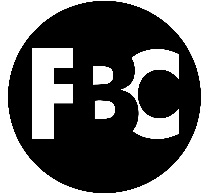 #1 – The Parables of JesusPastor Nick JonesFoothillsBibleChurch.org/sermons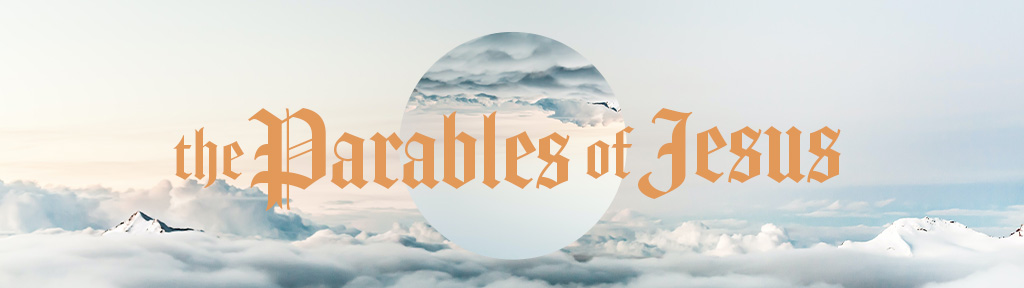 June 6, 2021Build Upon the RockMatt 7:21-2321 “Not everyone who says to me, ‘Lord, Lord,’ will enter the kingdom of heaven, but the one who does the will of my Father who is in heaven. 22 On that day many will say to me, ‘Lord, Lord, did we not prophesy in your name, and cast out demons in your name, and do many mighty works in your name?’ 23 And then will I declare to them, ‘I never knew you; depart from me, you workers of lawlessness.’Matt 7:24-2724 “Everyone then who hears these words of mine and does them will be like a wise man who built his house on the rock. 25 And the rain fell, and the floods came, and the winds blew and beat on that house, but it did not fall, because it had been founded on the rock. 26 And everyone who hears these words of mine and does not do them will be like a foolish man who built his house on the sand. 27 And the rain fell, and the floods came, and the winds blew and beat against that house, and it fell, and great was the fall of it.”#1- The storms are comingMatt 7:25a  25 And the rain fell, and the floods came, and the winds blew and beat on that house#2- Storms always reveal our foundationMatt 7:26-2726 And everyone who hears these words of mine and does not do them will be like a foolish man who built his house on the sand. 27 And the rain fell, and the floods came, and the winds blew and beat against that house, and it fell, and great was the fall of it.”Matt 7:24-2524 “Everyone then who hears these words of mine and does them will be like a wise man who built his house on the rock. 25 And the rain fell, and the floods came, and the winds blew and beat on that house, but it did not fall, because it had been founded on the rock.Luke 6:48a “like a man building a house, who dug deep and laid the foundation on the rock.”Psalm 18:2The Lord is my rock and my fortress and my deliverer,
    my God, my rock, in whom I take refuge,
    my shield, and the horn of my salvation, my stronghold.Deuteronomy 32:4“The Rock, his work is perfect,
    for all his ways are justice.
A God of faithfulness and without iniquity,
    just and upright is he.#3- Build your life on the RockMatt 7:28-2928 And when Jesus finished these sayings, the crowds were astonished at his teaching, 29 for he was teaching them as one who had authority, and not as their scribes.Neighborhood Prayer Walkhttps://www.foothillsbiblechurch.org/neighborhood-prayer-walk/